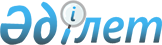 О базовых ставках платы за земельные участки
					
			Утративший силу
			
			
		
					Решение Западно-Казахстанского областного маслихата от 1 июня 2012 года № 3-6 и постановление акимата Западно-Казахстанской области от 4 октября 2011 года № 178. Зарегистрировано Департаментом юстиции Западно-Казахстанской области 15 июня 2012 года N 3081. Утратило силу - постановление акимата Западно-Казахстанской области от 31 января 2013 года № 16 и решением Западно-Казахстанского областного маслихата от 2 февраля 2013 года № 6-5      Сноска. Утратило силу постановление акимата Западно-Казахстанской области от 31 января 2013 года № 16 и решением Западно-Казахстанского областного маслихата от 2 февраля 2013 года № 6-5      В соответствии с Земельным Кодексом Республики Казахстан от 20 июня 2003 года, Законом Республики Казахстан от 23 января 2001 года "О местном государственном управлении и самоуправлении в Республике Казахстан" акимат области ПОСТАНОВЛЯЕТ и областной маслихат РЕШИЛ:



      1. Установить базовые ставки платы за земельные участки, предоставляемые в частную собственность согласно приложению.



      2. Контроль за исполнением совместного постановления и решения возложить на заместителя акима области Салыкова Е. Г. и на постоянную комиссию областного маслихата по развитию села, аграрной политики и земельных отношений.



      3. Настоящее постановление и решение вводится в действие со дня первого официального опубликования.      Аким области                     Н. Ногаев

      Председатель сессии              А. Таспихов

      Секретарь областного

      маслихата                        М. Құлшар

ПРИЛОЖЕНИЕ

к постановлению областного акимата

от 4 октября 2011 года № 178

и решению областного маслихата

от 1 июня 2012 года № 3-6 Базовые ставки

платы за земельные участки,

предоставляемые в частную собственность
					© 2012. РГП на ПХВ «Институт законодательства и правовой информации Республики Казахстан» Министерства юстиции Республики Казахстан
				Населенные пунктыБазовая ставка платы в тенге за 1 кв. м.Базовая ставка платы в тенге за 1 кв. м.город Уральск1 1401 140Проценты от ставки областного центраПроценты от ставки областного центраПроценты от ставки областного центраГорода районного значения7575ПоселкиСельские населенные пунктылесостепной, степной и сухостепной2515полупустынной и пустынной1810